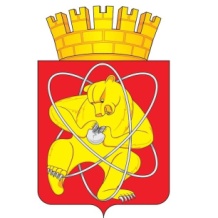 Муниципальное образование «Закрытое административно – территориальное образование  Железногорск Красноярского края»АДМИНИСТРАЦИЯ ЗАТО г. ЖЕЛЕЗНОГОРСКПОСТАНОВЛЕНИЕ03.12.2019                                                                                            № 2447г. ЖелезногорскО внесении изменений в постановление Администрации ЗАТО г. Железногорск от 07.11.2013 № 1763 «Об утверждении муниципальной программы «Реформирование и модернизация жилищно-коммунального хозяйства и повышение энергетической эффективности на территории ЗАТО Железногорск»	В целях реформирования и модернизации жилищно-коммунального хозяйства и повышения энергетической эффективности на территории ЗАТО Железногорск, в соответствии со ст. 179 Бюджетного кодекса Российской Федерации, Федеральным законом от 06.10.2003 №131-ФЗ «Об общих принципах организации местного самоуправления в Российской Федерации», Уставом ЗАТО Железногорск, постановлением Администрации ЗАТО г. Железногорск от 21.08.2013 №1301 «Об утверждении Порядка принятия решений о разработке, формировании и реализации муниципальных программ ЗАТО Железногорск», постановлением Администрации ЗАТО г. Железногорск от 30.07.2013 №1207 «Об утверждении перечня муниципальных программ ЗАТО Железногорск»,ПОСТАНОВЛЯЮ:	1. Внести следующие изменения в приложение к постановлению Администрации ЗАТО г. Железногорск от 07.11.2013 № 1763 «Об утверждении муниципальной программы «Реформирование и модернизация жилищно-коммунального хозяйства и повышение энергетической эффективности на территории ЗАТО Железногорск»:1.1. Строку 10 таблицы раздела 1 «Паспорт муниципальной программы ЗАТО Железногорск» изложить в новой редакции:1.2. Абзац 2 раздела 8 «Информация о ресурсном обеспечении и прогнозной оценке расходов на реализацию целей Программы с учетом источников финансирования, в том числе федерального, краевого, местного бюджетов и иных внебюджетных источников, а также перечень реализуемых ими мероприятий, в случае участия в реализации Программы» изложить в новой редакции:«Финансирование программы на 2019 - 2021 годы составит 442 945 006,09 руб., в том числе за счет средств:федерального бюджета - 0,00 руб.,краевого бюджета – 343 182 300,00 руб.,том числе:2019 г. – 95 661 700,00 руб.,2020 г. – 123 760 300,00 руб.,2021 г. – 123 760 300,00 руб.,местного бюджета – 99 762 706,09 руб. в том числе:2019 г. – 71 246 336,09 руб.,2020 г. – 14 258 185,00 руб.,2021 г. – 14 258 185,00 руб.,внебюджетных источников – 0,00 руб.».1.3. Приложение № 1 к муниципальной программе «Реформирование и модернизация жилищно-коммунального хозяйства и повышение энергетической эффективности на территории ЗАТО Железногорск» изложить в новой редакции (Приложение № 1).1.4. Приложение № 2 к муниципальной программе «Реформирование и модернизация жилищно-коммунального хозяйства и повышение энергетической эффективности на территории ЗАТО Железногорск» изложить в новой редакции (Приложение № 2).1.5. В приложении 3.2 к муниципальной программе «Реформирование и модернизация жилищно-коммунального хозяйства и повышение энергетической эффективности на территории ЗАТО Железногорск»:1.5.1. Строку 7 таблицы раздела 1 «Паспорт Подпрограммы № 2» изложить в новой редакции:1.5.2. Раздел 2.7. «Обоснование финансовых, материальных и трудовых затрат (ресурсное обеспечение Подпрограммы № 2) с указанием источников финансирования» изложить в новой редакции:«2.7. Обоснование финансовых, материальных и трудовых затрат (ресурсное обеспечение Подпрограммы № 2) с указанием источников финансирования.Мероприятия подпрограммы реализуются за счет средств краевого и местного бюджета.Общий объем финансирования подпрограммы на 2019 - 2021 годы составит 422 239 397,00 руб., в том числе за счет средств:федерального бюджета – 0,00 руб.,краевого бюджета – 336 042 300,00 руб.,в том числе:2019 г. – 88 521 700,00 руб.,2020 г. –123 760 300,00 руб.,2021 г. – 123 760 300,00 руб.,местного бюджета – 86 197 097,00 руб.,в том числе:2019 г. – 61 980 727,00 руб.,2020 г. –12 108 185,00 руб.,2021 г. – 12 108 185,00 руб.,внебюджетные источники – 0,00 руб.».1.6. Приложение № 2 к подпрограмме № 2 муниципальной программы «Реформирование и модернизация жилищно-коммунального хозяйства и повышение энергетической эффективности на территории ЗАТО Железногорск» изложить в новой редакции (Приложение № 3).1.7. В приложении 3.3 к муниципальной программе «Реформирование и модернизация жилищно-коммунального хозяйства и повышение энергетической эффективности на территории ЗАТО Железногорск»:1.7.1. Строку 7 таблицы раздела 1 «Паспорт Подпрограммы № 3» изложить в новой редакции:1.7.2. Раздел 2.7. «Обоснование финансовых, материальных и трудовых затрат (ресурсное обеспечение Подпрограммы № 3) с указанием источников финансирования» изложить в новой редакции:«2.7. Обоснование финансовых, материальных и трудовых затрат (ресурсное обеспечение Подпрограммы № 3) с указанием источников финансирования.Мероприятия подпрограммы реализуются за счет средств  местного бюджета.Общий объем финансирования подпрограммы на 2019 - 2021 годы составит 5 532 553,55 руб., в том числе за счет средств:федерального бюджета – 0,00 руб.,краевого бюджета – 0,00 руб.,местного бюджета – 5 532 553,55 руб.,в том числе:2019 г. – 1 232 553,55 руб.,2020 г. –2 150 000,00 руб.,2021 г. – 2 150 000,00 руб.,внебюджетные источники – 0,00 руб.».1.8. Приложение № 2 к подпрограмме № 3 муниципальной программы «Реформирование и модернизация жилищно-коммунального хозяйства и повышение энергетической эффективности на территории ЗАТО Железногорск» изложить в новой редакции (Приложение № 4).2. Управлению   делами Администрации ЗАТО г. Железногорск          (Е.В. Андросова) довести настоящее постановление до сведения населения через газету «Город и горожане».3. Отделу общественных связей Администрации ЗАТО г. Железногорск (И.С. Пикалова) разместить настоящее постановление на официальном сайте муниципального образования «Закрытое административно-территориальное образование город Железногорск Красноярского края» в информационно-телекоммуникационной сети «Интернет».4. Контроль над исполнением настоящего постановления возложить на первого заместителя Главы ЗАТО г. Железногорск по жилищно-коммунальному хозяйству С.Е. Пешкова.5. Настоящее постановление  вступает в силу после его официального опубликования.Глава ЗАТО г. Железногорск	     		 	        		     И.Г.КуксинИнформация по ресурсному обеспечению муниципальной программы, в том числе в разбивке по источникам финансирования по годам реализации программы     Финансирование программы на 2019 - 2021 годы составит 442 945 006,09 руб., в том числе за счет средств:федерального бюджета - 0,00 руб.,краевого бюджета – 343 182 300,00 руб.,том числе:2019 г. – 95 661 700,00 руб.,2020 г. – 123 760 300,00 руб.,2021 г. – 123 760 300,00 руб.,местного бюджета – 99 762 706,09 руб. в том числе:2019 г. – 71 246 336,09 руб.,2020 г. – 14 258 185,00 руб.,2021 г. – 14 258 185,00 руб.,внебюджетных источников – 0,00 руб.Объемы и источники финансирования подпрограммыФинансирование подпрограммы на 2019 - 2021 годы составит 422 239 397,00 руб., в том числе за счет средств:федерального бюджета – 0,00 руб.,краевого бюджета – 336 042 300,00 руб.,в том числе:2019 г. – 88 521 700,00 руб.,2020 г. –123 760 300,00 руб.,2021 г. – 123 760 300,00 руб.,местного бюджета – 86 197 097,00 руб.,в том числе:2019 г. – 61 980 727,00 руб.,2020 г. –12 108 185,00 руб.,2021 г. – 12 108 185,00 руб.,внебюджетные источники – 0,00 руб.Объемы и источники финансирования подпрограммыФинансирование подпрограммы на 2019 - 2021 годы составит 5 532 553,55 руб., в том числе за счет средств:федерального бюджета – 0,00 руб.,краевого бюджета – 0,00 руб.,местного бюджета – 5 532 553,55 руб.,в том числе:2019 г. – 1 232 553,55 руб.,2020 г. –2 150 000,00 руб.,2021 г. – 2 150 000,00 руб.,внебюджетные источники – 0,00 руб.